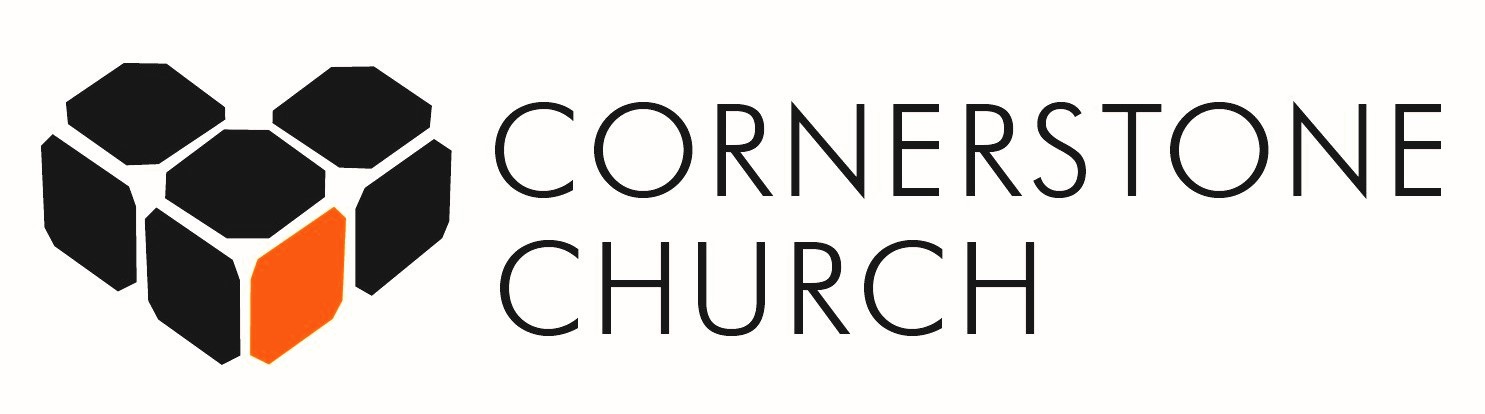 Marriage, Sexuality and Family                                                                         November 5, 2019MarriageWe believe in God’s design and celebrate marriage as a lifelong covenant between one (naturally born) man, one (naturally born) woman, and God. We recognize the purposes of marriage are for companionship, sexual union, and the birth and nurture of children.  SexualityWe believe biblical sexual intimacy takes place only within marriage and we are called to flee from everything that is outside of God’s design.  By His grace, God can restore those who have struggled in these areas, and who fully submit to Him.FamilyWe believe family is a multi-generational team which provides physical, emotional and spiritual care for its members. We recognize the purposes of family are to love God, love each other, love other people and proclaim Jesus to the world.  We celebrate both singleness and marriage, recognizing both are honoured by God.  Genesis 2:18-24; 5:1-2; Leviticus 18:6-23; Psalm 127:3-5; Matthew 10:37-39; 19:3-12; Mark 3:31-35; 10:6-12; Romans 14:12; 1 Corinthians 7:8-40; 10:8; 2 Corinthians 6:14-15; Ephesians 5:21-33; 6:1-4 